Middle School Art Grading RubricHow is Art Graded?While it is difficult to grade art, the effort and quality put into a work can be assessed fairly by using the 5 C’s:Craftsmanship: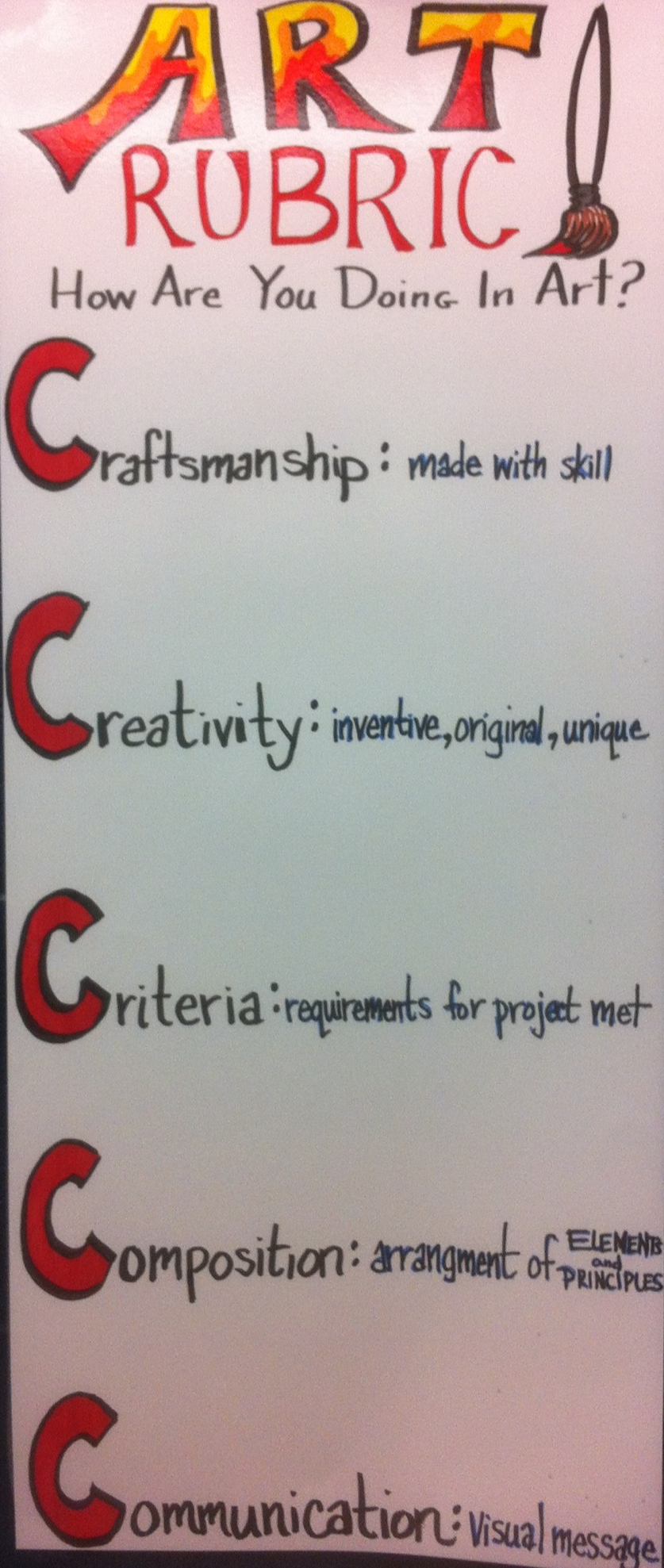 Use of tool and mediums; technical skillsCreativityCatch the viewer’s eye with original ideas/imageryCriteriaFollowed Directions and meeting project objectives/goalsCompositionCenter of Interest created and visual use of image spaceCommunication/ChallengeVisual communication of idea and artist statementsPreparation/EffortGrades are giving on a 20-point scale in each of the above categories for major projects.Grades:	Points		Art RubricsA 		20			*Artwork was patiently done; *Technical skills are excellent*Student generated many ideas; made connections to previous knowledge; mastery of problem-solving skills.*Demonstrates clear understanding of all the concept(s) taught.*Composition is carefully planned. Fills Visual Space*Clear and complete communication of idea; artist statement; effort beyond that required and student took pride in going well beyond basics.B                   17	*With a little more effort the work could have been outstanding; technical skills are good.*The student tried a few ideas*Concepts taught are evident in work but could be developed more clearlyComposition is generally strong; showed awareness of filling space adequately.*Student worked hard and completed the project but with more effort it may have been excellent in communicating student’s expressive ideaC                 15	*Needs work on tools and materials; technical skills need to be more developed	*The student tried one idea; lacks originality	*Concepts taught are minimally evident in work; student is minimally following guidelines of project.	*Composition is minimally developed; it is obvious the student did not clearly plan it out.	*Visual intention unclear; More effort neededD                  13	*Little knowledge of tools or materials; technical skills weak; lack of pride in finished work	*The student completed the assignment; imagery is copied from another source; very little evidence of trying anything unusual.*Weak understanding of the concept(s) taught; student did not follow the guidelines of the project*Composition is weak and undeveloped; no evidence of planning*Lacking clear communication of idea; Student failed to utilize class time effectively and or missed many classes and failed to make up the time.F                  10-	*Misuse of tools and materials	*Poor solutions to problems/artwork copied; no evidence of original thought	*No evidence of concept(s) presented in class.	*No aspect of composition is represented; pr the artwork was not complete	*Project incomplete. Poor artistic decision-making/student put forth no effort. Most classes were missed and student failed to make up the time.	*No Name	